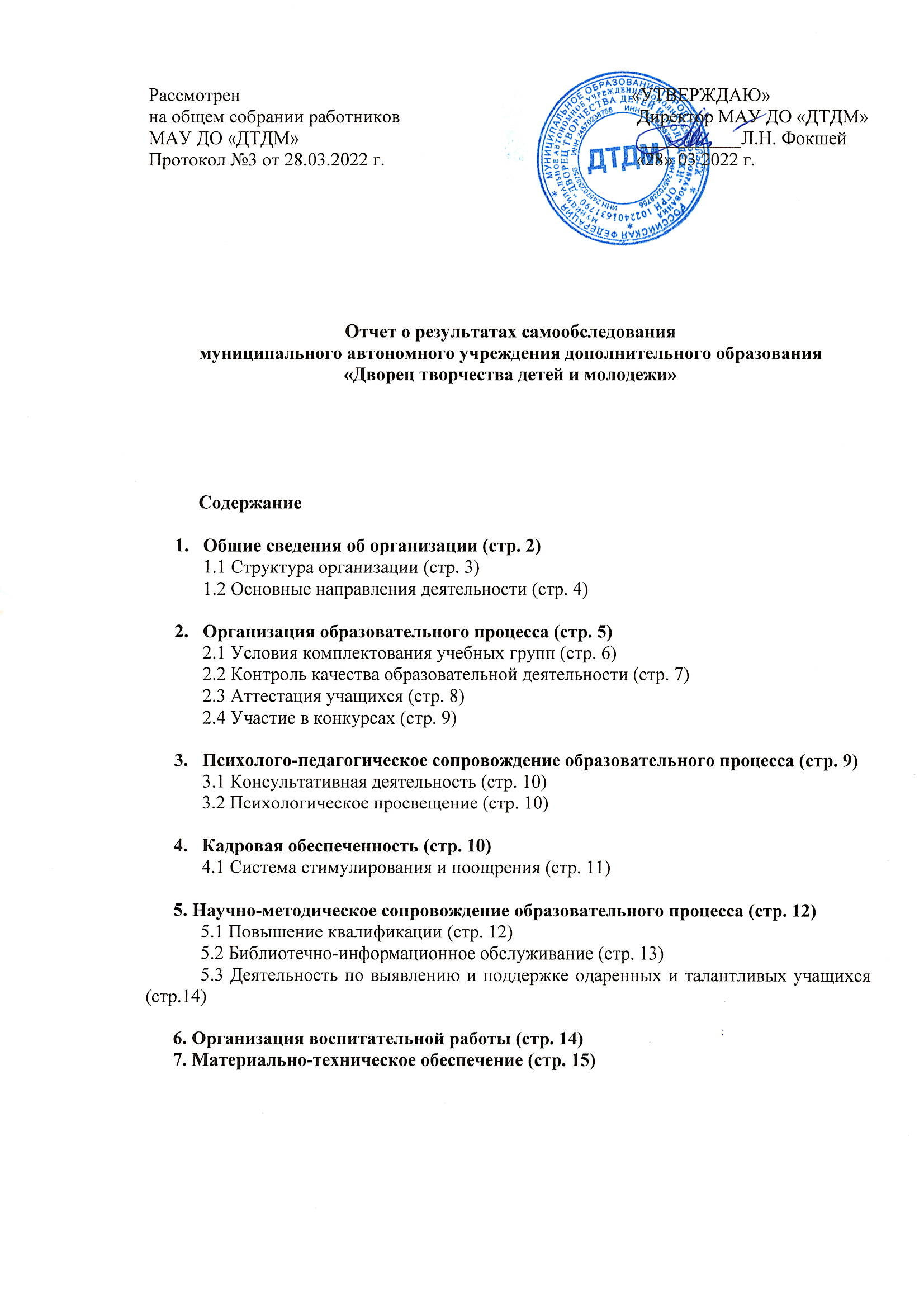 Муниципальное автономное учреждение дополнительного образования «Дворец творчества детей и молодежи» является ведущим учреждением дополнительного образования в г. Норильске, функционирующим с 1970 года. В структурном подчинении Дворца 4 детско-юношеских центра «Алькор», «Горка», «Фортуна», «Романтик». На основании договоров безвозмездного пользования недвижимым имуществом образовательная деятельность осуществляется на базах МБОУ «СШ № 13, СШ № 28, СШ №31, СШ № 36, Лицей № 3, Гимназия № 5, Гимназия №7, Школа-интернат №2, Молодежный центр».        Краткие сведения об организации:Перечень основных документов педагогов дополнительного образования:-дополнительная общеобразовательная программа;- план учебно-воспитательной работы (рабочая программа);- журнал учёта работы в объединении системы дополнительного образования детей;- списки учащихся творческого объединения;- заявления от родителей (законных представителей) о зачислении ребёнка в творческое объединение на дополнительную общеразвивающую программу;- договоры с родителями (законными представителями) вновь принятых учащихся;- согласие родителей (законных представителей) на обработку персональных данных;- разрешение родителей (законных представителей) на участие ребёнка в массовых мероприятиях, использование видео- и фото- ребёнка на мероприятиях МАУ ДО «ДТДМ»;- согласие родителей (законных представителей) на психологическое сопровождение учащегося.1.1 Структура Управления Управление в муниципальном автономном учреждении дополнительного образования «Дворец творчества детей и молодежи» (далее МАУ ДО «ДТДМ») осуществляется на основе сочетания принципов единоначалия и коллегиальности, законности, демократии, информационной открытости системы образования с учетом общественного мнения.     Основными органами и формами управления в МАУ ДО «ДТДМ» являются:- Администрация Учреждения в лице директора; - Общее собрание работников Учреждения;- Педагогический совет Учреждения;- Управляющий совет Учреждения;- Наблюдательный совет;-Профсоюз работников.В целях учета мнения обучающихся, родителей (законных представителей) несовершеннолетних обучающихся и педагогических работников по вопросам управления Учреждением и при принятии учреждением локальных нормативных актов, затрагивающих их права и законные интересы, по инициативе обучающихся, родителей (законных представителей) несовершеннолетних обучающихся и педагогических работников в Учреждении:1) создаются советы обучающихся, советы родителей (законных представителей) несовершеннолетних обучающихся;2) действует профессиональный союз работников Учреждения – (представительный орган работников);3) проводится независимая оценка качества образовательных услуг в Учреждении;4) обновлен официальный сайт ДТДМ, ведутся аккаунты в социальных сетях;5) создан IT-отдел с целью функционирования электронных сервисов и технического обслуживания учреждения.Управляющая структура в 2021-2022 учебном году эффективна, позволяет решать все поставленные задачи и успешно реализовывать приоритетные направления. МЕТОДИЧЕСКАЯ ТЕМА педагогического коллектива ДТДМ в 2021-2022 учебном году: «Обновление содержания методического обеспечения образовательной деятельности ДТДМ с помощью современных технологий».Цель: «Создание новых методических условий для развития личности ребенка и повышения качества образования за счет эффективного использования всех компонентов информационно-образовательной среды».МЕТОДИЧЕСКИЕ ЗАДАЧИ:Организовать диагностические мероприятия по выявлению уровня методической компетентности педагогического коллектива ДТДМ.Разработать и начать реализацию индивидуальных маршрутов профессионального развития каждого педагога.Организовать и провести мероприятия по повышению уровня владения педагогическим коллективом современными технологиями, в том числе цифровыми.Выявлять, популяризировать и тиражировать лучшие образовательные практики педагогов Дворца с целью их эффективного использования в образовательном процессе.Разрабатывать и апробировать новые формы научно-методического сопровождения образовательного процесса во Дворце.Создавать и поддерживать систему стимулирования к освоению новых образовательных практик педагогами Дворца, в том числе через участие в конкурсе профессиональных достижений «Сердце отдаю детям» Внедрить систему наставничества, обеспечить не менее 30% от числа педагогов первой и высшей категории к участию в системе наставничества.Организовать повышение квалификации педагогического коллектива по ПТМ, оказанию первой медицинской помощи, работе с детьми с ОВЗОбеспечивать психолого-педагогическое сопровождение образовательного процессаСистемно работать над содержанием, оформлением и представлением дополнительных общеобразовательных программ.Поддерживать высокий уровень информированности социума о деятельности ДТДМ через сайт и социальные сети.1.2 Основные направления деятельности:Планово-проектировочная деятельность.Организационно-методическая.Диагностико - аналитическая деятельность.Повышение квалификации педагогических работников.Программно - методическое обеспечение и информационно-издательская деятельность.Изучение и обобщение опыта работы педагогических работников Дворца.Методическое сопровождение инновационной деятельности.Психолого-педагогическое сопровождение образовательного процесса.ПРИОРИТЕТНЫЕ НАПРАВЛЕНИЯ ДТДМ:	Расширение практики инклюзивного образования, в том числе с использованием дистанционных форм.	Отработка механизма сетевого взаимодействия с образовательными учреждениями.	Осуществление плана мероприятий по введению персонифицированного финансирования и работы в АИС «Навигатор».	Совершенствование программно-методического обеспечения в соответствии с профессиональными стандартами педагога. 	Совершенствование организации учебно-воспитательного процесса в ДТДМ.	Реализация воспитательной системы ДТДМ с учетом преемственности на всех уровнях.	Совершенствование форм работы по повышению профессионального мастерства педагогических работников.	Поддержка и развитие материально-технической базы ДТДМ и ДЮЦ.	Организация работы по проведению предупредительных мер режима безопасности, предупреждению террористических актов, по ОТиТБ, профилактике травматизма.      Основным предметом деятельности МАУ ДО «ДТДМ» является реализация дополнительных общеобразовательных общеразвивающих программ и образовательных услуг, направленных на удовлетворение социальных и личностно-значимых потребностей учащихся. Направленность действующих программ определяется в соответствии с требованиями, предъявляемыми к учреждениям дополнительного образования детей. Дополнительные общеобразовательные программы, по которым ведётся образовательный процесс, утверждены методическим советом ДТДМ и представляют четыре направленности, которые в структуре учебного плана обозначены как:1.	художественная;2.	физкультурно-спортивная;3.	техническая;4.	социально-гуманитарная. Учебный план предусматривает реализацию дополнительных общеобразовательных программ в очном и дистанционном (во время ограничительных мер, согласно Указам Президента РФ) режиме по вышеперечисленным направленностям. В 2021 году в МАУ ДО «ДТДМ» реализуются 63 дополнительные общеобразовательные программы, две из которых – адаптированные.2. Организация образовательного процессаВсего по учебному плану в 2021-2022 учебном году 1208 педагогических и 456 концертмейстерских часов. Количественный состав учащихся в группах, продолжительность занятий и количество часов в неделю, формируется в соответствии с Уставом МАУ ДО «ДТДМ», определяется в соответствии с санитарными нормами и правилами и регулируется приказом директора. Количество часов, определенное на каждый вид деятельности в учебном плане, определяется в соответствии с образовательной программой и предусматривает качественное её усвоение.Индивидуальные часы предусмотрены:•	до 3 часов в неделю на группу для занятий по вокалу с солистами над постановкой голоса;•	до 2 часов в неделю на одну тему занятий по проектной и исследовательской деятельности, для работы с одаренными детьми;•	до 2 часов в неделю на каждого ребенка для занятий с детьми с ограниченными возможностями здоровья.               Репетиционно - постановочные часы (2 часа в неделю на группу) предусмотрены для организации и проведения постановочной работы в хореографических и театральных коллективах и определяются в зависимости от образовательной программы и Положения о коллективе (участие в концертной деятельности коллектива). Участие обучающихся в сводной репетиционной работе (до 8 часов в неделю на педагога) устанавливается педагогом по согласованию с администрацией, исходя из индивидуальных способностей обучающихся, занятости в репертуарном плане и концертной деятельности.      В комплексной дополнительной общеобразовательной программе «В мире прекрасных звуков» предусматриваются как групповые занятия (сольфеджио, музыкальная литература, ансамбль, оркестр), так и индивидуальные (игра на инструменте). Продолжительность академического часа занятия составляет:- для детей дошкольного возраста (6 лет) - 30 мин.;- для обучающихся в 1 классе общеобразовательных школ – 30 мин.; - занятия по хореографии для детей в возрасте до 8 лет – 30 мин.;- занятия с использованием компьютерной техники для детей в возрасте до 10 лет – 30 мин.; - для остальных обучающихся, независимо от вида деятельности и года обучения – 45 мин.Продолжительность учебной недели составляет 7 дней. Продолжительность учебного года - 36 недель. Недельная нагрузка (групповые занятия) обучающихся составляет:- 1-4 года обучения – 2-6 часов; - 5-8 года обучения – 4-6 часов.           2.1 Условия комплектования учебных групп В ДТДМ принимаются дети, подростки в возрасте от 5 до 18 лет (согласно Уставу, Положению о приёме, отчислении и учете движения воспитанников МАУ ДО «ДТДМ», дополнительным общеобразовательным программам). Зачисление детей происходит через ИС «Навигатор дополнительного образования Красноярского края».Набор в группы осуществляется по заявлению родителей, дети которых не достигли 14 лет, по желанию и заявлению детей в возрасте 14 лет и старше. Кроме этого, обучающиеся, поступающие в творческие объединения по хореографии и физкультурно-спортивной направленности, предоставляют медицинскую справку о состоянии здоровья с заключением о возможности заниматься в творческом объединении по избранному виду деятельности. Прием детей осуществляется с помощью АИС «Навигатор дополнительного образования Красноярского края».Наполняемость групп творческих объединений разной направленности и вида деятельности устанавливается в соответствии с рекомендациями СП и регулируется приказом директора ДТДМ: - 5 человек – группы по ОФП для детей 6-7 лет;- 2 человека – группа вокально-инструментального ансамбля «Синкопа»;- 8 человек – робототехника, легоконструирование, фотоискусство;- 10 человек – группы школы «Кроха», группы в вокальных коллективах и в коллективах технической и физкультурно-спортивной направленности и в группах по обучению на компьютере;- 13-25 человек – группы подготовительного уровня в хореографических коллективах (группы ритмики);- 13 человек – группы начального и углубленного уровня в хореографических коллективах;- 10-12 человек – все остальные группы.Индивидуальное обучение осуществляется в творческих объединениях по обучению игре на музыкальных инструментах (гитара, фортепиано, баян, аккордеон).Для групп профессионально-ориентированного уровня всех направлений предусматривается наполняемость 8-10 человек в группе. На реализацию учебного плана в 2021-2022 учебном году предусмотрено 1208 часа по всем направлениям деятельности с охватом учащихся 2718 человек. При составлении учебного плана основное количество часов (67% от общего количества часов учебного плана) выделено на художественную направленность. В учебном плане для всех направленностей предусматриваются занятия по проектной и исследовательской деятельности для подготовки научно-исследовательских работ, конструирования моделей, разработки творческих проектов на выставки и конкурсы всех уровней. Образовательная деятельность предусматривает многоуровневую систему обучения и предусматривает, в зависимости от объема изучаемого материала, подготовительный, начальный, углубленный и профессионально-ориентированный уровни обучения. Каждый уровень имеет свои критерии результативности освоения определенного учебного предмета или вида деятельности.Каждый уровень, в соответствии с программой, предполагает обучение детей на протяжении от 1 до 4 лет в зависимости от качества освоения программы, сложности и объема преподаваемых дисциплин. Продолжительность обучения по образовательным программам составляет от 1 года до 9 лет.           2.2 Контроль качества образовательной деятельностиВ МАУ ДО «ДТДМ» функционирует внутренняя система оценки качества обучения, которая осуществляется на основании плана контроля на учебный год.  Он предусматривает:- контроль за реализацией образовательной деятельности (в ходе которого анализируется качество программно-методического обеспечения, планирования работы творческого объединения, соответствие содержания дополнительных общеобразовательных программ потребностям учреждения и санитарными правилами, определение уровня знаний, умений и навыков, приобретенных в процессе многоуровневого обучения, выявляется качество наполняемости творческих объединений по группам, сохранность состава учащихся, уровень преемственности, оценивается уровень и  качество организации  научно-исследовательской деятельности); - контроль качества и системности проведения воспитательной работы (в рамках которого выявляется степень взаимодействия педагогов дополнительного образования с родителями учащихся, качество организации воспитательных мероприятий, соответствие планов работы клубов по месту жительства программе воспитания, степень вовлеченности воспитанников творческих объединений в реализацию культурно-досуговой деятельности);-  в рамках контроля состояния документации выявляется уровень готовности педагогов к началу занятий с детьми: формирование групп в соответствии с годом обучения, составление расписания занятий в соответствии с учебной нагрузкой, ведение журналов учета рабочего времени в соответствии с требованиями);- контроль материально-технического состояния зданий и помещений ДТДМ, контроль соблюдения требований санитарно-гигиенического режима, СП, соблюдения правил охраны труда предусматривает проверку готовности помещений и учебных кабинетов к началу учебного года, соответствие мер пожарной безопасности требования, соблюдений ТБ и проведение своевременных инструктажей с работниками МАУ ДО «ДТДМ» и учащимися, плановых учебных противопожарных эвакуаций и т.д.).      Контроль осуществляется в течение года согласно плану. Результаты контроля фиксируются документально и доводятся до сведения коллектива.   Высокое качество подготовки обучающихся в 2021-2022 учебном году подтверждается такими показателями, как:- итоговая аттестация учащихся, по результатам которой обучающиеся переводятся на следующий уровень обучения дополнительной общеобразовательной общеразвивающей программе;- итоговая аттестация учащихся, прошедших обучения по всей дополнительной общеобразовательной программе;- участие в конкурсах и фестивалях по профилю обучения (в том числе дистанционных);- участие в проектной деятельности;- включенность воспитанников творческих объединений в реализацию различных по форме и содержанию учебно-воспитательных и культурно-досуговых мероприятий.2.3 Аттестация учащихсяОсвоение дополнительной общеобразовательной программы заканчивается обязательной аттестацией учащихся. В 2020 году успешно прошли аттестацию 481 учащихся (с учетом подготовительного уровня), в предыдущем году 270 человек (без учета подготовительного уровня), с вручением свидетельств и сертификатов об окончании обучения по дополнительной общеобразовательной программе. Анализируя итоги аттестации учащихся, можно отметить положительную динамику, что свидетельствует об ответственном отношении педагогов и, соответственно, учащихся к результатам своего труда. 2.4 Участие в конкурсахУчастие в конкурсах один из важных показателей качества обучения воспитанников.  За отчетный период 2004 учащихся (80%) стали участниками в конкурсах и фестивалях различного уровня:- на уровне Дворца и творческих объединений - 537- муниципальный уровень –711- региональный уровень- 326- на уровне края - 62- федеральный уровень- 66- международный уровень -388Практически по каждому уровню наблюдается прирост количества участников, что возможно объяснить использованием дистанционных форм участия.3. Психолого-педагогическое сопровождение образовательного процессаВ течение 2020 - 2021 учебного года данное направление деятельности осуществлялась для всех участников образовательного процесса под руководством педагогов-психологов Хабаловой И. Н. и Гринюк А.И. по следующим направлениям:- диагностическая;- консультативная; - коррекционно-развивающая;- просветительская.Диагностическая деятельность позволяет осуществлять грамотный анализ деятельности учреждения и выявить проблемы в различных вопросах и потребности. По результатам диагностических мероприятий можно сделать следующие выводы:•	Видна положительная динамика развития творческих способностей детей школы раннего эстетического развития «Кроха»: так в начале учебного года был выявлен 12 % детей с низким уровнем развития творческих способностей, к концу года таких детей не выявлено. В среднем на 75% больше стало детей с высоким уровнем развития творческих способностей.•	Эффективна работа по программам индивидуального обучения, которая осуществляется в рамках научно-исследовательского проекта Дворца творчества «Формирование системы по выявлению, поддержке и сопровождению одаренных и перспективных учащихся через совершенствование психолого-педагогического сопровождения образовательного процесса во Дворце творчества детей и молодежи». Практика работы в этом направлении показывает, что у учащихся снижается уровень тревожности, повышается самооценка, учащиеся перестают испытывать страх самовыражения (негативное эмоциональное переживание ситуаций, сопряженных с необходимостью предъявления себя другим, демонстрации своих возможностей).   •	В педагогическом коллективе наблюдается благоприятный психологический климат (70% от педагогического коллектива чувствуют себя спокойно, стабильно, уравновешенно. Цифра на 5% ниже, чем в прошлом году).•	Результаты анкетирования родителей свидетельствуют о том, что преобладающим является высокий уровень удовлетворенности родителей работой Дворца творчества детей и молодежи. По результатам мониторинга потребности в муниципальных услугах путем изучения мнения населения и юридических лиц об удовлетворенности качеством муниципальных услуг, оказываемых МАУ ДО "ДТДМ" за 2021 год:					1017	родителей несовершеннолетних, посещающих МАУ ДО "ДТДМ", приняли участие в опросе (на 109 человек больше, чем в предыдущем году). Это составляет 71.5	% от общего количества потребителей муниципальных услуг. 753 опрошенных узнают о работе учреждения дополнительного образования и новостях, общаясь с работниками учреждения, что говорит о налаженном взаимодействии с родителями несовершеннолетних, заинтересованности в информировании родителей о жизни обучающихся в УДО.				924 родителям (законным представителям), принявшим участие в опросе, достаточно информации об образовательном учреждении.				191 раз респонденты обратились для решения вопросов к руководителю учреждения. 95 % вопросов были решены.				3.1 Консультативная деятельность Количественный анализ консультативной деятельности: в течение года за консультацией обратились 40 учащихся, 22 родителя и 62 педагога.	 3.2 Психологическое просвещение Результативностью просветительской деятельности с педагогами, учащимися и родителями является: 1) высокая активность всех участников; 2) увеличение числа индивидуально консультируемых по рассматриваемым темам, так как не все участники могут публично задать вопрос по интересующей теме; 3) заинтересованность учащихся, педагогов и родителей в психологических знаниях.4. Кадровая обеспеченность          Успешность реализации проектов и планов зависит от состава учащихся, кадрового состава, уровня образования и компетентности педагогических работников.  В организации образовательного процесса принимают участие 64 педагогических работника, среди которых:•	Педагоги дополнительного образования - 35 человек;•	Методическая служба – 8 человек; •	Педагоги-организаторы – 11 человек;•	Педагог-психолог – 2 человека (внутреннее совместительство по 0,5 ставки); •	Концертмейстеры – 10 человек.Педагогический коллектив МАУ ДО «Дворец творчества детей и молодежи» характеризуется высоким уровнем профессионализма, стабильностью состава, умением гибко реагировать на изменения в образовании, готовностью к непрерывному повышению квалификации. 64% педагогических работников ДТДМ имеют высшее профессиональное образование, из них 52% - высшее профессиональное образование педагогической направленности; 37% - среднее профессиональное образование, их них 28% - среднее профессиональное образование педагогической направленности.По возрастному составу коллектив характеризуется таким образом:До 30 лет – 13 человек; От 30 до 55 лет – 38 человек;Свыше 55 лет – 13 человек.Оптимальное сочетание опытных работников и молодых специалистов позволяет вести целенаправленную и системную работу по передаче лучшего педагогического опыта.Аттестация педагогов - одна из форм повышения уровня профессионального мастерства педагога. Повышение уровня квалификации педагогических работников организуется на основе диагностирования их профессиональных умений, исходя из требований, предъявляемых к той или иной квалификационной категории, анализа практической деятельности через посещение учебных занятий, самооценки собственной педагогической деятельности претендента, выбранной формы аттестации.По состоянию на декабрь 2021 года в учреждении 42% педагогических работников имеют высшую квалификационную категорию, 27% - первую категорию. 4.1 Система стимулирования и поощренияНеотъемлемой частью работы с кадрами является мотивация и стимулирование. В ДТДМ существует внутренняя система мотивации, включающая в себя моральное и материальное стимулирование. Разработаны критерии по дополнительной оплате труда и материальному поощрению сотрудников. Существуют традиционные конкурсы профессионального мастерства, такие как «Занятие года», «Призвание».  Ежегодно комиссия определяет кандидатуры сотрудников, достойных поощрения и выдвигает их на награждение почетными грамотами и благодарностями различного уровня. В 2019 году была создана Наградная комиссия и учрежден нагрудный знак «Почетный работник Дворца творчества детей и молодежи», в 2021 году он вручен 6 педагогическим работникам ДТДМ. Разработанная эффективная система поощрения и стимулирования педагогических кадров, сложившаяся система повышения квалификации педагогов способствовала созданию коллектива единомышленников, формированию благоприятного психологического климата, раскрытию и реализации профессионального и творческого потенциала работников Дворца. В учреждении действует Кодекс этики и служебного поведения работников (принятый на заседании Педагогического совета от 25.10.2016 года), содержание которого призвано принимать этические нормы и придерживаться правил служебного поведения работников организации для достойного выполнения ими своей профессиональной деятельности, а также содействовать укреплению авторитета на уровне Дворца творчества детей и молодежи и на уровне города.За отчетный период конфликтной комиссией ДТДМ был рассмотрен 1 вопрос и принято решение, удовлетворяющее обе стороны.5. Научно-методическое сопровождение образовательного процессаОдной из основных задач научно-методического центра ДТДМ является создание условий для качественного профессионального роста педагогов, предоставление им возможностей для совершенствования методических, информационных компетентностей, удовлетворения потребности в саморазвитии.5.1 Повышение квалификации         Повышение квалификации и уровня профессионального мастерства осуществляется через разнообразные формы методической работы как внутреннего, так и внешнего уровня.На уровне учреждения сотрудники НМЦ регулярно оказывали консультационную помощь (112 консультаций в год, в основном, дистанционно, с помощью электронной почты, что на 10 консультаций больше предыдущего года) педагогическим работникам по вопросам организации учебно-воспитательной деятельности, были организованы и проведены 4 семинара-практикума и 8 вебинаров (на 6 больше предыдущего года).На курсах продолжительностью не менее 72 (108 ч.) часов ежегодно обучается около трети от всего количества педагогических работников (в 2021-2022 году – 22 человека). Обучение происходит дистанционно. Учреждение обеспечивает обучение педагогического состава по квоте Института повышения квалификации и профпереподготовки г. Красноярска.Результаты комплексной, глубокой работы по научно-методическому сопровождению образовательного процесса и повышению квалификации выражается в следующих показателях: стабилизировалась деятельность педагогических работников в области обобщения и трансляции собственного педагогического опыта через различные формы методической деятельности; в связи с необходимостью проводить занятия в дистанционном формате, педагогами наработан опыт в области освоения цифровых образовательных технологий;отработана система педагогического мониторинга результативности педагогической деятельности. Поддерживались и эффективно отработаны такие традиционные формы как дистанционные конкурсы. Количество публикаций педагогов в профессиональных изданиях (опубликовано 22 материала из опыта работы 19 педагогов) за отчетный период незначительно снизилось (24 за предыдущий год), что связано с высокой очередью печати в педагогических изданиях. Информационное поле поддерживается и за счет сайта ДТДМ (dtdm.site), на котором размещена актуальная информация о деятельности учреждения. За отчетный период на сайте размещено 302 публикации различного характера.  Появилась официальная страница ДТДМ в социальной сети инстраграм (более 1300 подписчиков), есть страницы у детско-юношеских центров Дворца и ведущих творческих объединений. В социальных сетях и на сайте организуются конкурсы, викторины, челленджи с использованием дистанционных форм – всего более 150 мероприятий за отчетный период (не учитывая мероприятия летней кампании для городских оздоровительных лагерей).Повысился профессиональный уровень педагогического коллектива, подтверждающийся участием в профессиональных конкурсах и результатами аттестации. Двое педагогических работников – Курзина Наталья Александровна и Боровских Евгений Викторович представили свои образовательные практики на городских Педагогических чтениях (количество участников стабильно).Обобщен опыт педагога Еремеевой Е.В. на городском уровне.Педагогами освоено большое количество вебинаров по разнообразным темам, получен опыт выступлений на виртуальных площадках.В течение учебного года методистами центра осуществлялась системная работа по ведению рейтинга методической деятельности по таким основным направлениям, как обобщение передового педагогического опыта, повышение квалификации, участие в инновационной и исследовательской деятельности, участие в различных педагогических конкурсах и фестивалях. Система работы фиксации результатов методической деятельности отработана, эффективна и наглядна. Итоги педагогической деятельности озвучены на итоговом педагогическом совете.К действенной форме повышения уровня профессионального мастерства педагогов относится деятельность методических объединений. В прошедшем учебном году работали 4 методических объединения по направлениям деятельности: объединенное педагогов по вокалу и педагогов музыкального направления, педагогов-хореографов и концертмейстеров, педагогов-организаторов, педагогов декоративно-прикладного творчества. По итогам работы МО за год методической службой ДТДМ формируется сборник выступлений педагогов.17 педагогических работников учреждения представили свои выступления на городских методических объединениях за отчетный период, что меньше на 10 человек по сравнению с предыдущим годом. Уменьшение количества участников связано с высокой активностью в работе секций педагогов ДТДМ в прошлом году.5.2 Библиотечно-информационное обслуживаниеРабота библиотеки Дворца осуществляется в основном по комплектованию фонда учебно-методической литературой. Актуальными и востребованными изданиями являются: «Учительская газета», «Вестник образования России», «Воспитание школьников», «Дополнительное образование и воспитание», «Открытый урок: методики, сценарии, примеры», «Педсовет», «Праздник в школе», «Читаем, учимся, играем», «Методист», «Справочник педагога – психолога. Школа», «Педагогическая мастерская», «Внешкольник», «Системный администратор», «Поем, танцуем и рисуем» и др.  Ежеквартально выпускается аннотированный список периодических изданий на полугодие (листовки на стенд Дворца, на стенды детско – юношеских центров), различные информационные материалы, опубликованные в журналах (ксерокопии представляются на стенде научно-методического центра Дворца).5.3 Деятельность по выявлению и поддержке одаренных и талантливых учащихсяВ 2021 году в научном обществе учащихся ДТДМ состояло 14 человек. Обучение по индивидуальным образовательным маршрутам осуществляется в отношении 11 человек. Учащиеся т\о «Палитра» Канурина Анна и Сенченко Ульяна (педагог Корниенко Н.А..) стали победителями в городском конкурсе проектно-исследовательских работ «Творческий потенциал Норильска» (благодарственное письмо за подготовку победителей), еще 2 учащихся стали призерами, представив свои работы на городской НПК. Второй год подряд городская научно-практическая конференция была организована в дистанционном формате и представляла собой видеозащиту проектной работы.На базе ДТДМ успешно продолжается работа городского клуба одаренных старшеклассников «Интеллект», целью деятельности которого является обеспечение условий проявления и развития интеллектуального и творческого потенциала учащихся, самореализации и самоопределения личности, адаптации детей в социуме. Реализуя эту цель, Клуб дает определенную сумму теоретических знаний, формирует умения и навыки, помогает их использовать в процессе образования и различных жизненных ситуациях. На данный момент в ГК «Интеллект» актив состоит из 16 человек. За отчетный период в ГК «Интеллект» были проведены 6 мероприятий различной направленности, в которых приняло участие порядка 300 учащихся школ Норильска.6. Организация воспитательной работы На протяжении многих лет в учреждении действует программа воспитания «Этот разноцветный мир», целью которой является: создание единого воспитательного пространства, главной ценностью которого является личность каждого ребенка, формирование духовно-развитой, творческой, нравственно и физически здоровой личности, способной на сознательный выбор жизненной позиции, на самостоятельную выработку идей на современном уровне, умеющей ориентироваться в социокультурных условиях. Воспитательная программа состоит из 4 основных блоков:«Если хочешь быть здоров» - здоровьесберегающий блок (экологическая, психологическая, физическая культура, валеология)«Семья и Дворец: навстречу друг другу» - работа с родительским коллективом;«В согласии с собой и людьми» - социальный блок (гражданско-патриотическое, нравственное воспитание, коммуникативная культура) «Дыхание вечное культуры» - этико-эстетический блок (этическое, эстетическое воспитание, организация досуга). В настоящий момент программа редактируется, обновляется в части содержания и форм работы.Дворец творчества детей и молодежи организует воспитательный процесс в рамках воспитательной программы с разнообразной категорией детей, подростков и молодежи от 5 до 18 лет:•	 с учащимися творческих объединений (760 человек);•	 с воспитанниками клубов по месту жительства (свыше 250 человек);•	 с учащимися образовательных учреждений города (около 400 человек).Среда воспитательной деятельности детско-юношеских центров обширна. В рамках каждого блока проводится системная работа в самых разнообразных формах организации деятельности. Помимо детской зрительской аудитории, постоянными участниками серии культурно-досуговых мероприятий являются родители воспитанников и учащихся Дворца.Учитывая ограничения в условиях пандемии коронавируса, большинство мероприятий проходило в очно-заочном формате. За отчетный период педагогами-организаторами детско-юношеских центров было проведено более 250 мероприятий различных по степени сложности и целевому назначению с охватом зрителей свыше 4000 тысяч человек.7. Материально-техническое обеспечениеОсновное здание МАУ ДО «ДТДМ» находится по адресу г. Норильск, ул. Комсомольская 12. В структуру учреждения входят детско-юношеские центры, расположенные в различных микрорайонах города: ДЮЦ «Горка» (ул. Набережная, 49а), ДЮЦ «Алькор» (ул. Московская, 29а), ДЮЦ «Фортуна» (ул. Хантайская, 27), ДЮЦ «Романтик» (ул. Нансена, 46).  По договору безвозмездного пользования учебные занятия проводятся на базе МБОУ «СШ № 8, СШ № 3, СШ № 13, СШ № 28, СШ № 31, СШ № 36, Лицей № 3, Гимназия № 7, Школа-интернат №2, Молодежный центр».      Инфраструктура МАУ ДО «ДТДМ» представлена:•	31 учебным кабинетом, 2 хореографических класса в ДТДМ;•	компьютерным классом; •	4 организаторскими и 6 служебными кабинетами;•	музыкально-аранжировочным кабинетом;•	кабинетом по конструированию и моделированию одежды;•	зрительный залом (120 мест);•	каминным залом (конференц-зал) (80 мест);•	библиотекой;•	художественными мастерскими;•	столярно-слесарными мастерскими;•	костюмерной;•	швейной мастерской;•	звукооператорским цехом;•	методическим кабинетом;Спортивный зал для реализации образовательной программы «Борцы» предоставлен в пользование по договору безвозмездного пользования МБОУ «Лицей №3».         Учебные кабинеты и служебные помещения оборудованы в соответствии с требованиями обеспечения возможностей реализации дополнительных общеобразовательных программ. За отчетный период в главном здании ДТДМ произведен ремонт помещения, обновлена мебель, элементы интерьера, приобретено новое оборудование.В учреждении соблюдаются все меры противопожарной и антитеррористической безопасности.  Для обеспечения требований пожарной безопасности в МАУ ДО «ДТДМ» установлена система автоматической пожарной сигнализации и система оповещения и управления эвакуацией (АПС и СОУЭ) согласно рабочему проекту 874.2011-АУС.СП. Ежемесячно проводятся проверки работоспособности и техническое обслуживание АПС и СОУЭ с записью результатов в журнале установленного образца. Здание ДТДМ оборудовано первичными средствами пожаротушения в соответствии «Правилами противопожарного режима в РФ»: 8 пожарных рукавов и кранов, 25 огнетушителей. Произведена огнезащитная обработка деревянных конструкций чердачного помещения основного здания ДТДМ препаратом, предназначенным для наружных работ и зон риска. Состав обладает огнезащитными и многократно усиленными антисептическими свойствами.Заключён договор c федеральным государственным казённым учреждением «Управление вневедомственной охраны Войск национальной гвардии Российской Федерации по Красноярскому краю» об оказании услуг по централизованному наблюдению за объектом и реагировании на тревожные сообщения с использованием канала сотовой связи GSM. По настоящему договору ОХРАНА осуществляет реагирование нарядом группы задержания по сигналу «Тревога». Мобильный телефон, запрограммированный в режим «Экстренный вызов», находится у персонала, уполномоченного на право пользования услугой экстренного вызова. Не реже одного раза в сутки осуществляется проверка работоспособности телефона. В период учебного года осуществляется физическая охрана объекта сотрудником ООО ЧОО «Норильская казачья охрана», оборудован 1 пост физической охраны без использования оружия и спецсредств.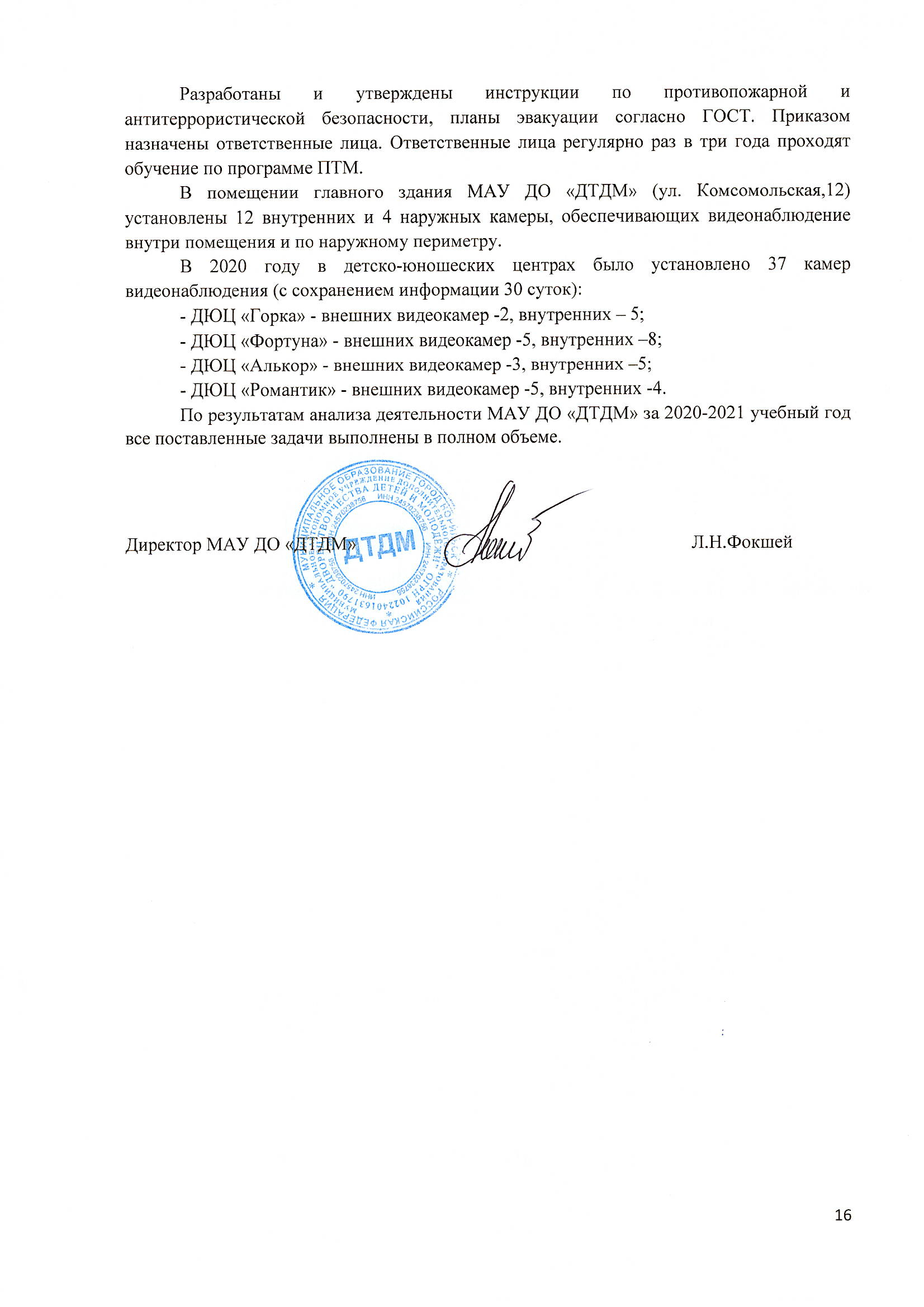 №НаименованиеЗначение1.Полное наименованиеСокращенное наименованиеМуниципальное автономное учреждение дополнительного образования «Дворец творчества детей и молодежи»МАУ ДО «ДТДМ»2.Идентификационный номер налогоплательщика (ИНН/КПП)2457023875/2457010013. Юридический адрес663305, Россия, Красноярский край, город Норильск, ул. Комсомольская, д.124.УчредительВедомственная принадлежность и наименование вышестоящего органаМуниципальное образование город Норильск в лице Администрации города НорильскаУправление общего и дошкольного образования Администрации города Норильска (далее-Управление)5.Лицензия На осуществление образовательной деятельности от 21.12.2015 г. № 8438-л, выдана Министерством образования Красноярского края, срок действия-бессрочно.6.Устав УчрежденияУстав в новой редакции утвержден распоряжением начальника Управления имущества Администрации города Норильска от 19.10.2015 г. № 150/У-168. Зарегистрирован в ИФНС 28.10.2015 г.7.Свидетельство о государственной регистрации предприятияСвидетельство выдано Администрацией города Норильска №2687,Регистрационный номер 1406 от 14.12.2001 г.8.Договор о закреплении муниципального недвижимого имущества на праве оперативного управленияНа основании постановления Администрации города Норильска от 23.06.2011 №317 Управление имущества закрепляет за МАУ ДО «ДТДМ» муниципальное имущество на основании договора №   949 от 28.05.2012 г. 9.Свидетельство о постановке на учет российской организации в налоговом органе по месту ее нахожденияОГРНПоставлен на учет 30.08.1996 г., серия 24 №0051182811022401631790